INDICAÇÃO Nº 1045/2017Assunto: Solicita ao sr. Prefeito Municipal estudos sobre a possibilidade de execução de operação tapa buraco na Avenida Lacerda Franco, conforme especifica.Senhor Presidente:INDICO, ao Sr. Prefeito Municipal, nos termos do Regimento Interno desta Casa de Leis, que se digne determinar à Secretaria competente que proceda estudos sobre a possibilidade de execução de operação tapa buraco na Avenida Lacerda Franco, na altura do número 1.454, proporcionando assim a qualidade e segurança dos cidadãos.A presente indicação visa a atender o anseio dos moradores da região, que sentem bastante insegurança com o estado em que se encontra a referida via.SALA DAS SESSÕES, 15 de maio de 2017.HIROSHI BANDO    Vereador – Vice Presidente – PP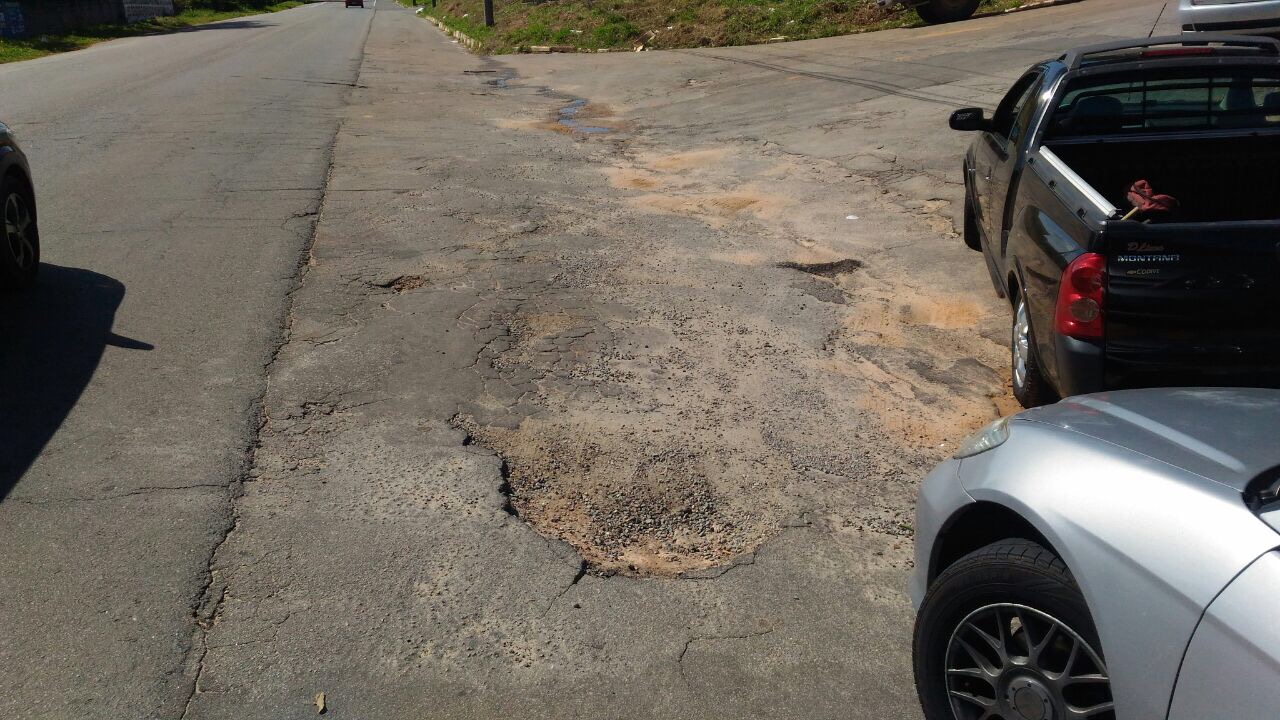 